 Autor: David Fišer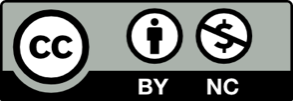 Toto dílo je licencováno pod licencí Creative Commons [CC BY-NC 4.0]. Licenční podmínky navštivte na adrese [https://creativecommons.org/choose/?lang=cs]. Video: Datel černýVe videu jsme se seznámili s největším evropským šplhavcem datlem černým. Dozvěděli jsme se o něm hodně zajímavostí a některé si připomene v malém kvízu.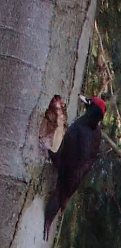 Pusť si video klidně několikrát a napiš si slova, kterým nerozumíš. Zjisti jejich význam a pak se zkus zamyslet a odpovědět na následující otázky.Neznámá slova:Proč se datlovi říká lékař stromů?Kdy (ve kterém měsíci) začínají datlové se svou prací?Jak dlouho trvá datlovi vytesat do stromu dutinu? Proč?Jak se liší samec od samičky?Jak hluboká je dutina, kterou datel vytesá?Vytváří dutiny ve stromech samec, nebo samička?Co myslíš, proč je obtížné datla v lese zahlédnout?